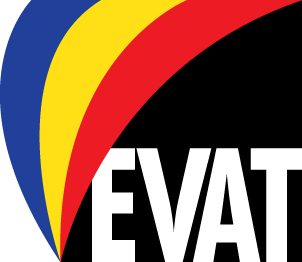 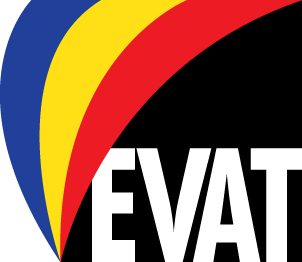 Temporary Primary Class TeacherGurney Pease AcademyThe Education Village Academy TrustCandidate InformationPerson SpecAdditional Information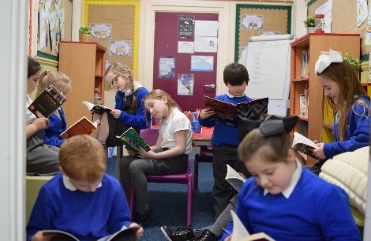 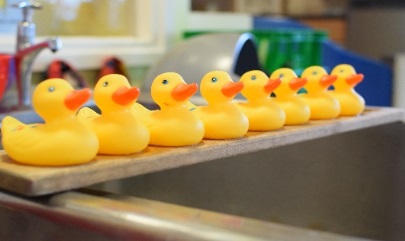 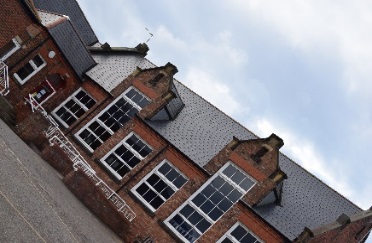 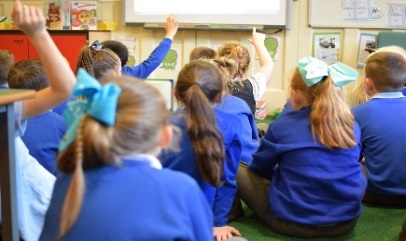 Post and Person Specification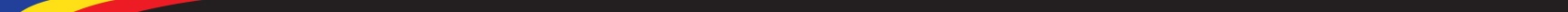 THE EDUCATION VILLAGE ACADEMY TRUSTGURNEY PEASE ACADEMYJOB PROFILEMAIN DUTIES/RESPONSIBILITIESTo teach pupils in Gurney Pease Academy.Teaching and Learning:
to positively contribute to raising standards of attainment and achievement for all pupils at Gurney Pease Academy in all aspects of Academy life through providing high quality teaching and high quality support and guidance to all pupils in their care;to deliver the Primary National Curriculum ensuring that teaching reflects current practice, fulfils statutory and academy requirements, and is reviewed annually;to teach assigned classes as per timetable and plan prepare, evaluate, and review lessons, teaching and learning styles, and homework in accordance with academy and Trust practice and policy, and in such a way that teaching staff model consistently high standards;to lead and co-ordinate an area(s) of the curriculum in line with the academy policy;to prepare educational plans and assess, record, report and review pupil progress and achievement in accordance with Trust and academy policy and practice;to adapt teaching strategies to changing circumstances and in response to new ideas;to have high expectations of pupils;to establish positive and appropriate relationships with pupils and staff;  to expect pupils to maintain high standards of behaviour in all aspects of academy life as described in the Behaviour Policy and other guidelines for staff;to use appropriate, available technology to support attainment and achievement of pupils.Professional Development:to participate in appropriate professional development opportunities and take responsibility for your own on-going development;to attend and participate in a range of staff meetings;to support colleagues via professional coaching and mentoring, disseminating best practice, and undertaking classroom observations to support the appraisal process;to contribute to and support colleagues in developing their expertise in planning, preparation and assessment as appropriate;Parents/carers: to attend any meeting the Academy arranges for parental/carer consultation and liaison;to work with parents/carers to secure partnership in the learning process.Resources:to make effective use of the resources available within the Academy, and to be aware of resources provided by the Trust and those within the community;to keep the classrooms and work areas tidy, maintain safe working practices, and take good care of resources;to make teaching areas attractive, and promote high standards of work. Generalto perform any other reasonable task that your line manager may ask from time to time in line with your career stage;to contribute towards and implement Trust strategies.Support for the Academy:be aware of and comply with policies and procedures relating to child protection, health, safety and security and confidentiality, reporting all concerns to an appropriate person;be aware of and support difference and ensure all pupils have equal opportunities to learn and develop;contribute effectively to the overall ethos/work/aims of the Academy and Trust;establish constructive relationships and communicate with other agencies/professionals to support achievement and progress of pupils;attend and participate in regular meetings;recognise own strengths and areas of expertise and use these to advise and support others;participate in training and other learning activities and performance development as required;assist with the provision of extra-curricular learning activities e.g. clubs, within guidelines established by the Academy.The post holder must carry out his/her duties with full regard to the Trust’s Equality Policies in the terms of employment and service delivery to ensure that colleagues are treated and services delivered in a fair and consistent manner.The post holder must comply with the Trust Health and Safety policy and systems, report any incidents/accidents/hazards and take pro-active approach to health and safety matters in order to protect both yourself and others.
The post holder must carry out his/her duties with full regard to the Trust’s Code of Conduct (for staff), Safeguarding and Child Protection Policies.Any other duties of a similar nature related to the post which may be required from time to time.The post holder must act in compliance with data protection principles in respecting the privacy of personal information held by the Trust.The post holder must comply with the principals of the Freedom of Information Act (2000) in relation to Trust records and information. 
PLEASE NOTE THAT SUCCESSFUL APPLICANTS WILL BE REQUIRED TO COMPLY WITH ALL TRUST POLICIES, INCLUDING THE NO SMOKING POLICY.THIS POST IS SUBJECT TO ENHANCED DISCLOSURE AND THE SUCCESSFUL APPLICANT WILL BE SUBJECT TO RELEVANT VETTING CHECKS BEFORE AN OFFER OF APPOINTMENT IS MADE AND RECHECKING AS APPROPRIATE.Date: May 2020Primary Class TeacherPERSON SPECIFICATIONAll appointments are subject to satisfactory referencesPOST TITLE :Primary Class TeacherTemporary for one year GRADE :Main scale/Upper Pay Scale REPORTING RELATIONSHIPDeputy Head Teacher JOB PURPOSE :Primary Class Teacher to teach within Gurney Pease Academy. POST NO.ESSENTIALESSENTIALESSENTIALESSENTIALDESIRABLEDESIRABLEDESIRABLECriteria No.ATTRIBUTEStage IdentifiedCriteriaNo.ATTRIBUTEStage IdentifiedQualifications & EducationE1E2E3Recognised Teaching qualificationDegree in a relevant subjectGCSE A* - C in English and MathsAF/CAF/CAF/CD1Evidence of further training in area relevant to position being applied for. Experience & KnowledgeE4Recent experience and proven track record of teaching in a Primary environment.AF/I/RD2Evidence of successful leadership experience of a curriculum area.AF/I/RE5Knowledge of Early Years, KS1 or KS2 curriculum or assessment (depending upon position being applied for); and a clear understanding of tracking progress. AF/I/RD3D4Teaching experience across Early Years, KS1 and KS2.To have a sound understanding of how the use of technology can improve outcomes for children.AF/I/RAF/IE6E7Knowledge of how children learn and behaviour management strategies.Up to date knowledge in relation to safeguarding and welfare of pupils.AF/I/RAF/I/RSkillsE8Ability to plan and teach effective lessons and learning activities to meet the needs of individual pupils.I/RE9Ability to work with colleagues in identifying individual pupils’ needs and delivering effective interventions. I/RE10E11Good verbal and written skills when communicating with all stakeholders.The ability to relate to and communicate effectively with parents and carers and to encourage their participation as partners in their child’s learning.AF/IAF/I/RPersonal AttributesE12Sense of humour.IE13E14Excellent organisational and interpersonal skills.The ability to work enthusiastically as part of a team. I/RAF/I/RE15Creativity and innovation.I/RSpecial RequirementsE16Enhanced DBS and disqualification by associated disclosureDKeyAFApplication FormIInterviewsCCertificatesTTestsRReferencesD Disclosure